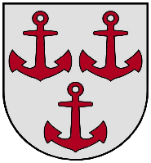 SALACGRĪVAS NOVADA DOMESALACGRĪVAS NOVADA MŪZIKAS SKOLAReģ. Nr. 50900001151, Pērnavas iela 29, Salacgrīva, Salacgrīvas novads, LV-4033Tālrunis 64041867; e-pasts muzikasskola@salacgriva.lvIEKŠĒJIE NOTEIKUMI SalacgrīvāKĀRTĪBA, KĀDĀ SALACGRĪVAS NOVADA MŪZIKAS SKOLĀ TIEK ĪSTENOTI EPIDEIOLOĢISKĀS DROŠĪBAS PASĀKUMI UN HIGIĒNAS PRASĪBAS COVID-19 INFEKCIJAS IZPLATĪBAS IEROBEŽOŠANAI2020.gada 14.oktobrī								Nr.1.8/7Izdoti saskaņā ar Vispārējās izglītības likuma 10.panta trešās daļas 2.punkta un 09.06.2020.Ministru kabineta noteikumiem Nr.360 “Epidemioloģiskās drošības pasākumi Covid-19 infekcijas izplatības ierobežošanai”I. Vispārīgie jautājumiKārtība, kādā Salacgrīvas novada Mūzikas skolā tie īstenoti epidemioloģiskās drošības pasākumi un higiēnas prasības Covid-19 infekcijas izplatības ierobežošanai ( turpmāk – kārtība) nosaka epidemioloģiskās drošības pasākumus, īstenojot informēšanas, distances ievērošanas, higiēnas un personas veselības stāvokļa uzraudzības pamatprincipus, kuri veicami, lai ierobežotu Covid-19 infekcijas izplatību Salacgrīvas novada Mūzikas skolā ( turpmāk – izglītības iestāde). 2. Kārtība ir saistoša visiem izglītības iestādes darbiniekiem un izglītojamajiem;3. Izglītojamo likumisko pārstāvju (turpmāk – vecāki) un citu izglītības iestādei nepiederošo personu uzturēšanos izglītības iestādē nosaka iekšējie noteikumi par kārtību, kādā izglītojamo vecāki un citas iestādei nepiederošas personas uzturas izglītības iestādē.4. Kārtība pieejama www.salacgriva.lv sadaļā Izglītība/Salacgrīvas novada Mūzikas skola/Dokumenti, izglītības iestādes direktores kabinetā, kā arī 1.un 2.stāva gaiteņos pie ziņojuma dēļiem.4. Izglītības iestādes darbiniekus ar kārtību iepazīstina izglītības iestādes direktore. 5. Izglītības iestādes izglītojamos ar kārtību iepazīstina specialitātes pedagogs.II. Informēšana un attiecīgi piesardzības pasākumi6. Lai nepieļautu Covid-19 infekcijas izplatīšanos izglītības iestādē, izglītojamie un darbinieki  tiek informēti par:6.1. nepieciešamību sekot savam veselības stāvoklim;6.2.nepieciešamību nekavējoties informēt izglītības iestādes direktoru, ja darbiniekam vai izglītojamajam konstatēta inficēšanas ar Covid-19.7. Izglītības iestādē pie ieejas un koplietošanas telpās ir izvietoti informatīvi brīdinājumi, ka izglītības iestādē netiek pieļauta personu ar elpceļu infekcijas slimību pazīmēm klātbūtne.8. Izglītības iestādē ir izvietoti informatīvi brīdinājumi par divu metru distances ievērošanu, pareizas roku higiēnas un respiratorās higiēnas nosacījumiem.9. Izglītības iestādē izglītojamo un darbinieku informēšanai tiek izmantoti izglītības iestādes informatīvie un e-resursi:9.2. skolvadības sistēma E-klase;9.3. izglītības iestādes tīmekļvietne www.salacgriva.lv;10. Lai izglītības iestāde īstenotu epidemioloģiskās drošības ievērošanas nosacījumus:10.1. izglītības iestādē ierobežo nepiederošu personu plūsma. Saziņai ar izglītības iestādes darbiniekiem izmantojami elektroniskās saziņas rīki. Klātienes kontakti izglītības iestādē organizējami vienīgi iepriekš sazinoties ar atbildīgo darbinieku;10.2. ienākot izglītības iestādē, izglītojamo, darbinieku un apmeklētāju pienākums ir veikt roku dezinfekciju;10.3. specialitāšu pedagogi nodrošina saziņu ar izglītojamajiem un izglītojamo vecākiem un viņu informēšanu par šajā kārtībā noteikto;10.4. Izglītības iestādes  direktore nodrošina apkopējas informēšanu par šajā kārtībā noteikto, kā arī par telpu higiēniskās uzkopšanas prasībām, nepieciešamo individuālo aizsardzības līdzekļu un dezinfekcijas līdzekļu izvietošanu koplietošanas telpās. Par nepieciešamo individuālo aizsardzības līdzekļu un dezinfekcijas līdzekļu operatīvu iegādi atbildīga ir direktore.III. Distancēšanās prasību ievērošana11. Mācību stundas tiek organizētas, ievērojot savstarpējās distancēšanās prasības.12. Mācību stundu saraksts iespēju robežās tiek organizēts pēc bloku principa, lai samazinātu izglītojamo pārvietošanās biežumu izglītības iestādes telpās.13. Izglītojamo pārvietošanos no viena mācību kabineta uz citu pārrauga un organizē mācību priekšmetu pedagogi, pārliecinoties, vai izglītības iestādes koplietošanas telpās, piemēram, gaiteņos jau neuzturas kāda cita klase.14. Visiem redzamās vietās tiek nodrošinātas skaidri salasāmas norādes par pienākumu ievērot 2 metru distanci no citām personām, kā arī par personīgās higiēnas ievērošanu; 15. Izglītības iestādes telpās un teritorijā izglītojamie un izglītības iestādes darbinieki ir atbildīgi par savstarpējās distances ievērošanu, īpaši situācijās, kad koplietošanas telpās uzturas vairāku klašu izglītojamie.16. Cilvēku plūsma ienākšanai izglītības iestādē tiek organizēta pa ieejas durvīm, ievērojot distancēšanās prasības.17. Mācību stundu starplaikos izglītojamie uzturas izglītības iestādes teritorijā, ievērojot savstarpējās distancēšanās prasības. IV. Veselības stāvokļa uzraudzības prasības18. Izglītības iestādē netiek pieļauta personu klātbūtne, kurām novērojamas elpceļu infekcijas slimību pazīmes.19. Darbinieki un izglītojamie seko līdzi savam veselības stāvoklim.20. Paaugstināta inficēšanās riska gadījumos, visi izglītības darbinieki un izglītojamie lieto medicīniskās sejas maskas vai deguna un mutes aizsegus.21. Izglītības iestādes darbiniekiem ir pienākums novērtēt savu veselības stāvokli pirms ierašanās darba vietā.22. Personām ar paaugstinātu Covid-19 infekcijas risku (hroniskas elpceļu slimības) jāievēro īpaši piesardzības pasākumi: jāseko līdzi savam veselības stāvoklim, jāievēro profilakses pasākumi un neapmeklēt izglītības iestādi ar slimības pazīmēm.23. Izglītojamā likumiskajiem pārstāvjiem jānovērtē sava bērna veselības stāvoklis pirms izglītības iestādes apmeklējuma.24. Izglītojamā likumiskajiem pārstāvjiem ir pienākums nekavējoties informēt izglītības iestādes direktori, ja izglītojamam konstatēta saslimšana ar Covid-19 infekciju vai bijusi saskarsme ar personu, kura atzīta par Covid-19 infekcijas slimnieku vai tā kontaktpersonu.25. Gadījumā, ja izglītojamais veselības problēmu dēļ neapmeklē izglītības iestādi, par kavējuma iemesliem līdz plkst. 12:00 tiek informēts specialitātes pedagogs un skolvadības sistēmā E-klase tiek veikts kavējuma pieteikums Ja izglītojamais par savu prombūtni nav informējis skolu, specialitātes pedagogs noskaidro kavējuma iemeslu.26. Par plānotu prombūtni ārpus valsts teritorijas izglītojamie un viņu likumiskie pārstāvji informē izglītības iestādi vismaz 3 dienas pirms došanās ārpus valsts, un uzņemas atbildību par epidemioloģisko noteikumu ievērošanu pēc atgriešanās, piemēram, pašizolējoties un sekojot līdzi veselības stāvoklim.27. Izglītības iestādes koplietošanas telpās un mācību kabinetos ir pieejama informācija par rīcību gadījumā, ja izglītojamais jūtas slikti un ir parādījušies Covid-19 infekcijai raksturīgie simptomi.28. Specialitātes pedagogi veic izglītojamo instruktāžu par drošības pasākumu ievērošanu un skaidro to nepieciešamību inficēšanās risku mazināšanai.29. Izglītības iestādes telpās uzturas tikai izglītojamie un izglītības iestādes darbinieki. Citas personas iestādē var ierasties tikai ar iepriekšēju saskaņojumu ar direktori.V. Higiēnas prasību ievērošana30. Ienākot izglītības iestādē, jādezinficē rokas (roku dezinfekcijas līdzekli nodrošina skola), vai, alerģisku reakciju gadījumos, rūpīgi jānomazgā rokas ar ūdeni un ziepēm.31. Specialitāšu pedagogi pārrunā ar audzēkņiem personīgās higiēnas pamatprincipus un to nozīmi.32. Mācību nodarbībās jāizmanto tikai personīgie rakstāmpiederumi un mācību līdzekļi.33. Klašu telpās pedagogi nodrošina instrumentu ( klavieru), galda virsmu un krēslu tīrīšanu un dezinfekciju pirms katra izglītojamā vai nodarbību grupas, kā arī veic klašu vēdināšanu ( vismaz 5 minūtes) pēc katras mācību nodarbības.34. Apkopēja nodrošina palīgtelpu un koplietošanas telpu vēdināšanu, pastiprinātu virsmu tīrīšanu un dezinfekciju, īpašu uzmanību pievēršot durvju rokturiem, galdu virsmām, krēslu roku balstiem, atpūtas dīvāniem, virsmām tualetēs, ūdens krāniem, skārienjūtīgām ierīcēm u.c.virsmām.35. Klepojot vai šķaudot jāaizklāj degunu un muti ar vienreizlietojamo salveti, pēc lietošanas izmantoto salveti jāizmet, nekavējoties nomazgāt rokas ar ziepēm un ūdeni. Ja nav salvetes, šķaudot vai klepojot, cik iespējams, jāaizklāj muti un degunu ar saliektās rokas elkoņa locītavas iekšējo virsmu.36. Jāizvairās pieskarties mutei, acīm, degunam ar nemazgātām rokām.37. Pirms katras nodarbības regulāri un rūpīgi jādezinficē vai jāmazgā rokas ar ziepēm un ūdeni.38. Izglītojamie un izglītības iestādes darbinieki tiek aicināti izmantot arī individuālos aizsardzības līdzekļus, piemēram, sejas maskas, roku dezinfekcijas līdzekļus u.c. pēc saviem ieskatiem.VI. Rīcība gadījumos, ja ir aizdomas vai tiek atklāts inficēšanās gadījums39. Ja izglītojamajam ir elpceļu saslimšanas simptomi (iesnas, klepus, sāpes kaklā, elpas trūkums vai paaugstināta temperatūra), viņš klātienes nodarbības apmeklēt nedrīkst. 40. Ja veselības stāvoklis pasliktinās mācību stundas laikā (iesnas, klepus, sāpes kaklā, elpas trūkums vai paaugstināta temperatūra):        40.1. tiek veikta izglītojamā izolācija atsevišķā telpā, un, ja nepieciešams, nodrošina tā pieaugušā klātbūtni, kurš kontaktējās ar izglītojamo pirms tam;40.2. izglītojamam nekavējoties jālieto sejas aizsegs vai mutes, deguna aizsegs/maska, pieaugušajam – medicīniskā sejas maska;
40.3. informē izglītojamo likumiskos pārstāvjus;
40.4. izglītojamo likumiskajiem pārstāvjiem nekavējoties jāierodas pēc bērna un jāinformē ģimenes ārstu;
40.5. ja izglītojamam konstatēti nopietni veselības traucējumi, tiek izsaukta Neatliekamā medicīniskā palīdzība (112).41. Atsākot mācības izglītības iestādē pēc ar elpceļu infekciju saistītu mācību kavējumiem, izglītības iestādē iesniedz mācību kavējumus attaisnojošu dokumentu (ārsta izsniegta izziņa).42. Ja izglītības iestādes darbiniekam, veicot darba pienākumus, parādās akūtas elpceļu infekcijas slimības pazīmes (iesnas, klepus, sāpes kaklā, elpas trūkums vai paaugstināta temperatūra):42.1. darbinieks pārtrauc pienākumu veikšanu, nekavējoties uzliekot sejas masku, dodas mājās;
42.2. darbinieks telefoniski informē skolas vadību;
42.3. darbinieks sazinās ar savu ģimenes ārstu un vienojas par turpmāko
ārstēšanu;42.4. Ja ir iespējams kontakts ar citiem cilvēkiem izglītības iestādē, darbinieks lieto sejas masku.
42.5. darbinieks var atgriezties darbā tikai ar ārsta norādījumu (noslēgta slimības lapa).
42.6. ja konstatēti nopietni veselības traucējumi, tiek izsaukta Neatliekamā medicīniskā palīdzība (112).43. Ja izglītības iestādes  izglītojamajam un/vai darbiniekam konstatēta inficēšanās ar Covid-19, viņš 24 stundu laikā (tai skaitā sestdienās, svētdienās un svētku dienās) informē izglītības iestādes direktoru par analīžu apstiprinātu inficēšanos ar Covid-19. Apstiprinātas saslimšanas gadījumā obligāta izolācija un aizliegums apmeklēt izglītības iestādi.44. Pēc informācijas saņemšanas par darbinieka un/vai izglītojamā saslimšanu ar Covid-19, izglītības iestādes direktors sazinās ar Slimību profilakses un kontroles centru (turpmāk – SPKC).45. Ja kādam no izglītības iestādes izglītojamajiem un/vai darbiniekiem, pēc saslimšanas ar Covid-19 tiek konstatēta epidemioloģiskā saikne ar izglītības iestādi, izglītība iestādes direktors seko SPKC sniegtajiem norādījumiem, tai skaitā par karantīnas noteikšanu atsevišķai darbinieku un/vai izglītojamo grupai, vai visai izglītības iestādei. 46. SPKC nosaka īpašus pretepidēmijas pasākumus atbilstoši konkrētajai situācijai un sniedz individuālas rekomendācijas izglītības iestādes vadībai un iesaistītajām personām.49. Izglītības iestāde informē darbiniekus un izglītojamos par mobilās lietotnes kontaktpersonu noteikšanai un informēšanai „Apturi Covid” izmantošanas iespējām.50. Ja izglītības iestādes rīcībā ir informācija, ka personas maldina par savu  veselības stāvokli, slēpj informāciju par saskari ar Covid-19 kontaktpersonām vai inficēšanos ar Covid-19, izglītības iestāde ziņo pašvaldībai un atbildīgajiem dienestiem, lai kopīgi risinātu situāciju. VII. Gadījumi, kuros personām jāievēro karantīna un pašizolācija51. Karantīna un pašizolācija jāievēro šādos gadījumos:51.1. ja saslimšana ar Covid-19 infekciju diagnosticēta laboratoriski vai noteikta pēc klīniskām pazīmēm;51.2. ja persona atzīta par Covid-19 infekcijas slimnieku kontaktpersonu;51.3. ja persona pēdējo 14 ( četrpadsmit) dienu laikā uzturējusies kādā no Slimību profilakses un kontroles centra tīmekļvietnē publicētajām valstīm, uz kurām ir attiecināmi īpašie piesardzības un ierobežojošie pasākumi.52. Karantīnas un pašizolācijas gadījumā persona uzturas dzīvesvietā vai citā uzturēšanās vietā.53. Persona nodrošina saziņu un sadarbību ar ģimenes ārstu un citām ārstniecības personām.54. Persona nepakļauj citas personas inficēšanās riskam, neveido tiešus kontaktus ar citiem cilvēkiem ( neuzņem viesus, nedodas privātās vizītēs, uz darbu, sabiedriskām un publiskām vietām, pasākumiem un telpām).55. Persona 14 ( četrpadsmit) dienas novēro savu veselības stāvokli un divas reizes dienā ( no rīta un vakarā) mēra ķermeņa temperatūru un informē ģimenes ārstu, ja parādās kādas akūtas elpceļu infekcijas slimības pazīmes ( klepus, paaugstināta ķermeņa temperatūra, drudzis, elpas trūkums).56. Izglītības iestāde karantīnas un pašizolācijas gadījumā izglītojamam nodrošina iespēju piedalīties mācību procesā attālināti ( ja to pieļauj izglītojamā veselības stāvoklis).VIII. Noslēguma jautājumi57. Atzīt par spēku zaudējušiem izglītības iestādes 2020.gada 28.augusta iekšējos noteikumus Nr.1-8/1  „Kārtība, kādā Salacgrīvas novada Mūzikas skolā tiek īstenoti epidemioloģiskās drošības pasākumi un higiēnas prasības Covid-19 infekcijas izplatības ierobežošanai”. Direktore: 							 K. Borozdina